ИТАЛИЯ – 365 – экскурсионный тур
8 дней / 7 ночей 
Рим – Неаполь - Помпеи - Флоренция - Монтекатини – Пиза – Сиена - Венеция - Римини - Сан Марино- РимЦена  от 290 евро/ на человека. Тур по запросу

1 день (понедельник) 
Прибытие в аэропорт Рима. Встреча с русскоговорящим сопровождающим с табличкой. Трансфер в «Вечный город» Рим и размещение в отеле в 5-8 км от Фонтана Треви (за дополнительную плату возможно размещение в центре города). Свободное время. Ужин в ресторане. Ночь в отеле.

2 день (вторник) 
Завтрак в отеле. Экскурсия в музеи Ватикана с русскоговорящим гидом. Свободное время. Ужин в ресторане или для желающих ужин в типичном театре-ресторане (за дополнительную плату). Ночь в отеле.

3 день (среда)
Завтрак в отеле. Трансфер во Флоренцию “Родину итальянского Ренессанса”. По пути остановка в районе Кьянти для дегустации вина и типичных продуктов. Для желающих экскурсия в Сиену с русскоговорящим гидом (за дополнительную плату). Обзорная экскурсия по Флоренции с русскоговорящим гидом. Трансфер в Монтекатини (за дополнительную плату возможно размещение в центре Флоренции*). Ужин в ресторане. Ночь в отеле.

4 день (четверг) 
Завтрак в отеле. Для желающих экскурсия в Пизу с русскоговорящим сопровождающим (за дополнительную плату). Трансфер во Флоренцию. Во второй половине дня возможна экскурсия в галерею Уффици или дворец Питти с русскоговорящим гидом (за дополнительную плату). Трансфер в район Венеции или Болоньи. По пути возможна остановка в аутлете «Barberino». Размещение в отеле. Ужин. Ночь в отеле.

5 день (пятница)
Завтрак в отеле. Трансфер в Венецию – «Город на воде» (проезд по Каналу делла Джудекка или по Гранд Каналу оплачиваются дополнительно). Обзорная экскурсия по городу с русскоговорящим гидом. Свободное время. Для желающих экскурсия во дворец Дожей с русскоговорящим гидом (входные билеты оплачиваются дополнительно) или прогулка на катере по Лагуне или катание на гондоле по каналам Венеции (все экскурсии за дополнительную плату). Трансфер и размещение в отеле в районе Римини или Болоньи. Ужин. Ночь в отеле.

6 день (суббота) 
Завтрак в отеле. Трансфер в Сан Марино и посещение древней республики, расположенной на знаменитой горе Rocca, с русскоговорящим сопровождающим. Трансфер в “Вечный город” Рим. Размещение в отеле в 5-8 км от Фонтана Треви (за дополнительную плату возможно размещение в центре города). Свободное время. Ужин. Ночь в отеле.

7 день (воскресенье) 
Завтрак в отеле. Обзорная экскурсия по Риму с русскоговорящим гидом. Свободное время или возможность дополнительных экскурсий «Императорский Рим, Колизей & Палатинский Холм» с русскоговорящим гидом или экскурсия «Капитолийские Музеи» с русскоговорящим гидом. Для желающих экскурсия “Ночной Рим” с русскоговорящим гидом (за дополнительную плату). Ужин. Ночь в отеле.

8 день (понедельник)
Завтрак в отеле. Трансфер в аэропорт Рима. Завершение обслуживания.

* В связи с выставками и конгрессами во Флоренции, заезды: с 03.01 по 09.01, с 14.01 по 16.01, с 21.01 по 23.01.2018 размещение вместо Флоренции может быть в Монтекатини в отеле 4*

* Возможность присоединения 1 неделя отдыха на побережье Одиссея, Версилии, Лидо Ди Езоло

В цену входит:
* Транспортное обслуживание
* Русскоговорящий сопровождающий на весь период
* размещение в отелях выбранной категории, согласно программе:
РИМ 2+2 ночи; МОНТЕКАТИНИ или ФЛОРЕНЦИЯ 1 ночь; РАЙОН ВЕНЕЦИИ или БОЛОНЬИ 1 ночь; РАЙОН РИМИНИ 1 ночь
* Официальные русскоговорящие гиды
* 1,5 часовая обзорная экскурсия по Венеции
* 2х часовая обзорная экскурсия по Флоренции
* 3х часовая обзорная экскурсия по Риму
* 3х часовая экскурсия в музеи Ватикана
* Посещение Сан Марино с сопровождающим
* Дегустация вина и типичных продуктов

В цену не входит:
* перелет
* страховка
* личные расходы
* дополнительный сервис в отеле
* чаевые
* указанные ниже доплаты и входные билеты
* налог на проживание в Риме, оплачивается в отеле (в отелях 2* - 3€, в отелях 3* - 4€, в отелях 4* - 6€, в отелях 5* - 7€, в сутки на человека)
* налог на проживание в Флоренции, оплачивается в отеле (в отелях 2* - 2€, 3* - 3€, в отелях 4* - 4€, в отелях 5* - 5€, в сутки на человека)
* налог на проживание в Венеции, оплачивается в отеле (в отелях 2* - 2€, в отелях 3* - 3.50€, в отелях 4* - 4.50€, в отелях 5* - 5€, в сутки на человека)
* налог на проживание в Милане оплачивается в отеле (в отелях 2* - 3€, в отелях 3* - 4€, в отелях 4*,5* - 5€, в сутки на человека)

Доплаты, дополнительные экскурсии и входные билеты в евро:
Входные билеты в музеи и соборы -
Входные билеты в музеи Ватикана (включая бронь) 26,00
Экскурсия «Ночной Рим» с русскоговорящим гидом 25,00
Ужин в театре-ресторане в Риме (включая минеральную воду и вино) 47,00
Экскурсия в Пизу с русскоговорящим гидом (входной билет в Дуомо включен) 30,00
Экскурсия в Сиену с русскоговорящим гидом 40,00
Экскурсия в галерею Уффици или дворец Питти (входные билеты включены ) 30,00
Kатер по «Каналу делла Джудекка» туда и обратно 20,00
Kатер по «Каналу делла Джудекка» & «Гранд Каналу» с сопровождающим 35,00
Экскурсия во дворец Дожей (входные билеты не включены) 14,00
Прогулка на катере по Лагуне в Венеции 25,00
Прогулка на гондоле 20,00
Экскурсия «Императорский Рим, Колизей & Палатинский Холм» 45,00
Экскурсия «Капитолийские музеи» с русскоговорящим гидом 35,00
Наушники на весь период пребывания 15,00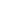 